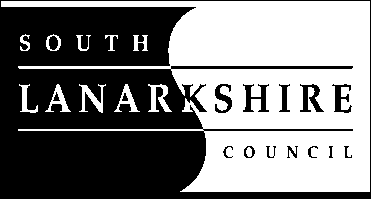 Education Resources        Executive Director Tony McDaidBankhead Primary School –  Head Teacher – Mr Gerry HamillOur ref:  LE/GHYour ref:If calling ask for:  Mr HamillPhone: 0141 647 6967Date: 10.05.19Dear Parent/Carer,Bankhead Primary School and Nursery Class Family Food WorkshopsBankhead Primary School and Nursery Class alongside the Youth, Family and Community Learning Service will be delivering a range of parent workshops throughout May and June. Please see the school app for the wide range of workshops available. We will be holding family food workshops for parents and pupils to cook alongside each other and learn how to prepare healthy, quick and cost effective family meals.The final family food workshop with be in the form of a school Masterchef where you can cook alongside your child or watch and taste other families dishes.  All recipes and ingredients will be provided throughout.Do you want to have fun whilst cooking with your child? If yes, please return the tear off slip below as soon as possible.If you would like any further information on the workshops, please feel free to contact the school.Please return slips by Tuesday 14th MayWe look forward to working with you!Yours faithfully,Laura EastonDepute Head Teacher---------------------------------------------------------------------------------------------------------------------------------------------------------------Family Food WorkshopsPlease return slips by Tuesday 14th MayChild’s name _______________________________________   Child’s Class _______________I _____________________(parent/carer) would be interested in attending the parent food workshop on Wednesday the 15th May at 1.00pm – 3.00pm .  I _____________________(parent/carer) would be interested in attending the parent/child food workshop on Wednesday the 22nd or 29th May at 2.00pm – 4.00pm .  (Please circle the date that suits)I _____________________(parent/carer) would be interested in attending the parent/child school Masterchef on Wednesday the 5h June at 2.30pm – 4.00pm . 